9/00874957/2023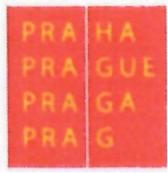 Centrum sluzeb pro rodinu a dftl! a dHsky domov Charlotty Masarykove 
U Vcely 176, 15600 Praha 5 -Zbraslav 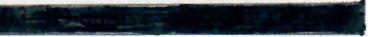 Ztizovatel: Hlavni mesto Praha, Marianske narn. 2, 110 00 Praha I 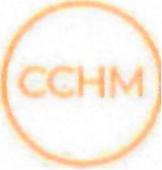 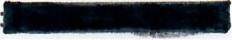 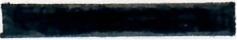 Doboda 0 narovnani uzavrena die § 1903 a nasI. zak. c. 89/2012 Sb., obcanskebo zakoniku, 
ve zneni pozdejSich predpisu (dale jen obcansky zakonik) Nazev: Centrum sluzeb pro rodinu a dite a detsky domov Charlotty Masarykove 
Sidlo: U Vcely 176, Praha 5 - Zbraslav, 15600 IC: 00874957 Bankovni spojeni: Moneta Money Bank, c. U. 
Zastoupeno: lng. Radkou Soukupovou, feditelkou a Nazev: Galerie Butovice s.r.o. Sidlo: U Zvonafky 291/3, 12000 Praha 2 - Vinohrady 
ICO: 09775501 Bankovni spojeni: UniCredit Bank Czech Republic, c. u.: Zastoupeno: lng. Vaclav Kovar, zastupuje pfi vykonu funkce jednatele INVESTIKA, investicni 
spolecnost, a.s. (dale jednotlive jako "smluvni strana" a spolecne jako "smluvni strany") uzaviraji nize uvedeneho dne, mesice a roku 
dohodu 0 n a r e v n an i (dale jen "dohoda") 1. Smluvni strany podepsaly mezi sebou dokument - darovaci smlouvu uvedenou v priloze teto 
dohody (dale jen "Smlouva"), pricemz vyslovne prohlasuji, ze prava a povinnosti (zavazky), jez mely 
Smlouvou mezi smluvnimi stranami vzniknout, tak jak by odpovidaly obsahu Smlouvy a prislusnych 
obecne zavaznych pravnlch pfedpisu, pokud by byla Smlouva ueinna, zcela odpovidaly a odpovidaji 
jejich skutecne, svobodne a vazne villi. 2. Vzhledem ke zpusobu, casu anebo podobe uvefejneni Smlouvy v registru smluv dIe zakona c. 
340/2015 Sb., zakon 0 registru smluv, v rozhodnem zneni, maji smluvni strany za sporna a pochybna Stranka 1 z 2 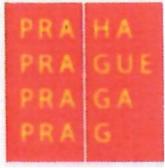 Centrum slufeb pro rodinu a dft~ a d~tsky domov Charlotty Masarykove 
U Vcely 176, 15600 Praha 5 -Zbraslav 	Telefon 	••••• Zl'izovatel: Hlavni mesto Praha, Marianske nam. 2, 110 00 Praha I 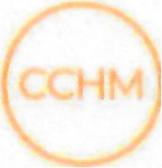 veskera prava a povinnosti (zavazky), jez mezi nimi vznikly v souvislosti s poskytnutim (ucinenim) 
anebo neposkytnutim (neueinenim) plneni anebo ukonu Smlouvou predpokladanych. 3. Za shora uvedene situace srnluvni strany pfistoupily k uprave veskerych prav a povinnosti 
(zavazkii), jez jim vznikly v souvislosti s poskytnutim (ucinenim) anebo neposkytnutim (neucinenlm) 
plneni anebo ukonu Smlouvou predpokladanych, a to tak, ze veskera takto vznikla prava a povinnosti 
(zavazky) se nahrazuji takovymi pravy a povinnostmi, jez by stranarn vznikly, a to at' jiz s ohledem na 
ustanoveni Smlouvy ei obecne zavazneho pravniho pfedpisu, pokud by Smlouva byla radne a yeas 
uverejnena v Registru smluv, v souladu se zakonem c. 340/2015 Sb., zakon 0 registru smluv, v 
rozhodnem zneni, a to se zretelem k poskytnuti (ucinenl) anebo neposkytnuti (neucineni) plneni anebo 
ostatnich ukonu Smlouvou predpokladanych, jakoz i ke vsem ostatnim skutecnostem, jez nastaly nebo 
nenastaly od okamziku podpisu Smlouvy obema smluvnimi stranami. Pro vylouceni veskerych 
pochybnosti se sjednava, ze smluvnim stranam budou v souvislosti se shora uvedenym rovnez v 
budoucnu pfisluset veskera takova prava a povinnosti, jako by byla Smlouva radne a yeas uverejnena v 
Registru smluv, v souladu se zakonem e. 340/20 IS Sb., zakon 0 registru smluv, v rozhodnem zneni, a 
to pfinejrnensim z titulu teto dohody 0 narovnani, 4. V pfipade, ze by byla tato dohoda shledana neexistencni, neplatnou anebo neucinnou, a to at' jiz 
z casti nebo cela, odpovida villi obou smluvnich stran, ze ucinf vse tak, aby ueinky touto dohodou 
zamyslene nastaly, col. smluvni strany stvrzuji nejen touto dohodou, ale zavazuji se k tomu rovnez 
shodnymi jednostrannymi projevy ville 0 temze obsahu vzajemne dorucenymi, jez tento dokument 
rovnez pfedstavuje. 	5. 	Tato dohoda je vyhotovena ve dvou stejnopisech, z nichz kazda ze smluvnich stran obdrzi po jednom. V Praze, dne 31.07.2023 Centrum slufeb pro rodinu a dite a detsky domov Charlotty Masarykove V Praze, dne 28.07.2023 Galerie Butovice s. r. o. Ing. 
Sou 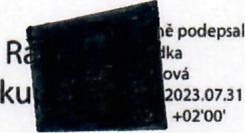 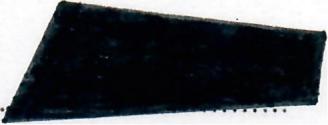 Ing. Radka Soukupova, l'editelka Ing. Vaclav Koval', zastupuje pfi vykonu funkce 
jednatele INVESTIKA, investicnl spolecnost, a.s. Stranka 2 z 2 